Guidelines for making referrals to School Based Occupational TherapySchool aged children with functional difficulties (aged 5-18)The Referral Process:We operate an open referral system. This means that we accept referrals from anybody; however this must be with the agreement of parents/carers.Ideally school referrals should be made via the SENCO.Parents wishing to refer their children directly may do so by telephoning the department on Halifax 01422 261340, and Huddersfield 01484 344299.Children of any age may be referred. What you need to do: You must complete the referral form and the attached questionnaire.  Please include as much information as you can, including the child’s attainment levels. If we do not receive this additional information, it will result in the referral not being accepted. You must obtain written parental/caregiver consent (a signature) in order to refer to our service.  The referral form has a section for this.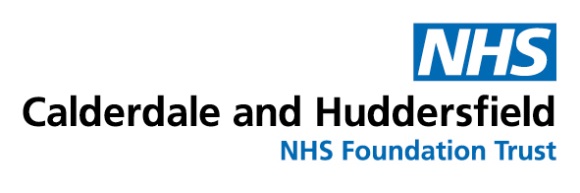 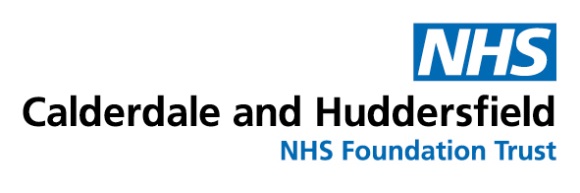 COMMUNITIES DIVISIONTherapies DirectorateChildren’s Therapy ServicesAGE 5-18 REFERRAL FORMWHICH CHILDREN’S SERVICE IS REQUIRED?Please submit separate forms if more than 1 service is requiredChildren’s Occupational Therapy: 		Children’s Physiotherapy: 	Children’s Speech & Language Therapy: Name of Parent/Guardian:    Consent from Parent/Guardian (Signature)      Consent to share information with other health care or education professionals; these will be discussed with you Yes    No Is there any other relevant information that we should be aware of?      Please tick one        Please return to: Children’s Therapy Services, Princess Royal Health Centre, Greenhead Road, Huddersfield, HD1 4EWTel: 01484 344299 email: cah-tr.childrenstherapy@nhs.netORChildren’s Therapy Services, Broad Street Plaza, Halifax, HX1 1UB Tel: 01422 261340CHILDREN’S OCCUPATIONAL THERAPY SERVICEREFERRAL QUESTIONNAIRE FOR SCHOOL AGED REFERRAL QUESTIONNAIREDate 	Child’s Name		DOB	School			Teacher	                                                                                                                Statement/EHC	Yes / No	School Action	Yes / No	School Action Plus	Yes / NoIn order for us to process and respond to this referral, you need to give us as much detailed information about the child as possible.* Please include a copy of the child’s latest Support Plan with this referral form.Does the child have any known condition/diagnosis? please name:Does the child have a learning difficulty?Please describe your main concerns for the child/young person in the relevant areas below:Activities of daily living (e.g. washing, dressing, toileting, eating)Gross and fine motor co-ordination skills (e.g. handwriting, scissor skills, cutlery skills, moving around the environment, throwing/catching, balancing)Concentration/organisationPlease give details of child’s learning ability:(School referrals - please provide details of child’s learning profile)What strategies have been tried/are in place at present? Please give details as to why strategies used have not worked and/or what additional support you now require?What are the child’s goals (I.e. what would they like to be able to do/be better at)?Please return to: Children’s Therapy Services, Princess Royal Health Centre, Greenhead Road, Huddersfield, HD1 4EWTel: 01484 344299 email: cah-tr.childrenstherapy@nhs.netORChildren’s Therapy Services,   , Tel: 01422 261340Name:Name:Referrer Name, Address & Designation:Tel No:	                   E-mail:Referrer Name, Address & Designation:Tel No:	                   E-mail:Referrer Name, Address & Designation:Tel No:	                   E-mail:Date:Name of parent/person with parental responsibility:Name of parent/person with parental responsibility:Referrer Name, Address & Designation:Tel No:	                   E-mail:Referrer Name, Address & Designation:Tel No:	                   E-mail:Referrer Name, Address & Designation:Tel No:	                   E-mail:Date:Address:Address:Referrer Name, Address & Designation:Tel No:	                   E-mail:Referrer Name, Address & Designation:Tel No:	                   E-mail:Referrer Name, Address & Designation:Tel No:	                   E-mail:Date:Address:Address:NHS No:NHS No:DOB:Gender:Home Telephone No:Mobile No:Mobile No:Mobile No:Work No:Work No:e-mail address:e-mail address:e-mail address:Preferred method of contact : 
Mail 	 Home No 	Work No 	Mobile No 	E-mail Preferred method of contact : 
Mail 	 Home No 	Work No 	Mobile No 	E-mail Preferred method of contact : 
Mail 	 Home No 	Work No 	Mobile No 	E-mail GP Name & Practice:GP Name & Practice:GP Name & Practice:First language spoken by child:      First language spoken by parents:Is interpreter needed?	Yes 		No Religion:First language spoken by child:      First language spoken by parents:Is interpreter needed?	Yes 		No Religion:First language spoken by child:      First language spoken by parents:Is interpreter needed?	Yes 		No Religion:Medical condition if known:      Medical condition if known:      Medical condition if known:      Medical condition if known:      Medical condition if known:      Medical condition if known:      School/Nursery/Playgroup attended: School/Nursery/Playgroup attended: School/Nursery/Playgroup attended: School/Nursery/Playgroup attended: School/Nursery/Playgroup attended: School/Nursery/Playgroup attended: Any other agencies involved:      If yes please give contact names and brief details:      Any other agencies involved:      If yes please give contact names and brief details:      Any other agencies involved:      If yes please give contact names and brief details:      Any other agencies involved:      If yes please give contact names and brief details:      Any other agencies involved:      If yes please give contact names and brief details:      Any other agencies involved:      If yes please give contact names and brief details:      Educational support (please attach latest IEP):
	None:                  Additional support in school/setting:                       Statement or EHC: 	                  Unknown: Educational support (please attach latest IEP):
	None:                  Additional support in school/setting:                       Statement or EHC: 	                  Unknown: Educational support (please attach latest IEP):
	None:                  Additional support in school/setting:                       Statement or EHC: 	                  Unknown: Educational support (please attach latest IEP):
	None:                  Additional support in school/setting:                       Statement or EHC: 	                  Unknown: Educational support (please attach latest IEP):
	None:                  Additional support in school/setting:                       Statement or EHC: 	                  Unknown: Educational support (please attach latest IEP):
	None:                  Additional support in school/setting:                       Statement or EHC: 	                  Unknown: REASON FOR REFERRAL (Please give as much information as possible including the results of tests and investigations)British or mixed BritishWhite & AsianOther Asian backgroundBlack BritishIrishOther mixed BackgroundCaribbeanOther Black or Black unspecifiedOther White backgroundIndian or British IndianAfricanOther Black or Black unspecifiedWhite & Black CaribbeanPakistani or British PakistaniOther black backgroundWhite & Black AfricanBangladeshi or British BangladeshiChinese